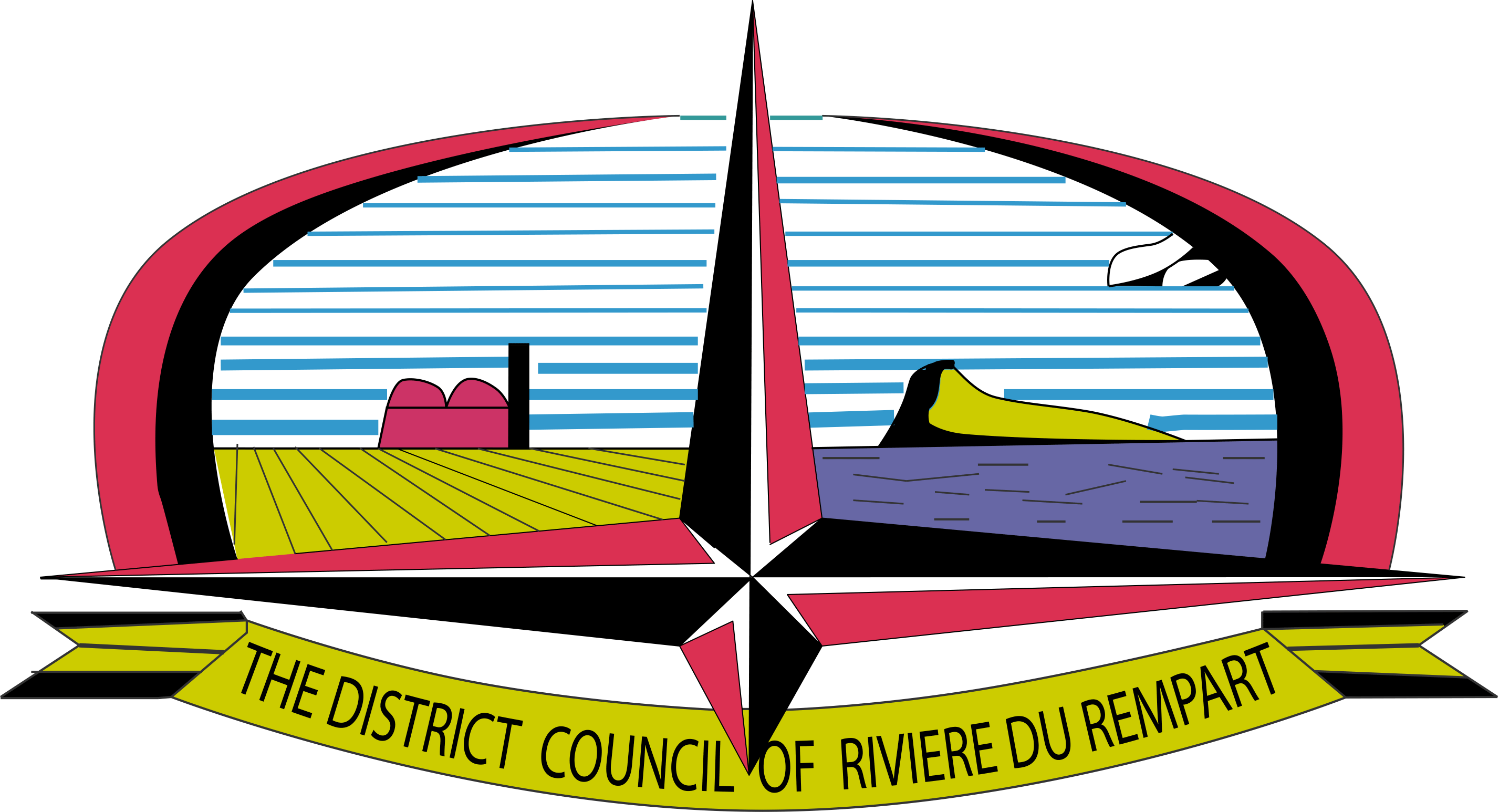 THE DISTRICT COUNCIL OF RIVIERE DU REMPARTPART A- PARTICULARS OF BIDDERSURNAME:…………………………………………………………………………………………………………..FIRST NAME:………………………………………………………………………………………………………..IDENTITY CARD NUMBER:……………………………………………………………………………………ADDRESS:…………………………………………………………………………………………………………….PART A- PARTICULARS OF THE BUILDINGADDRESS OF BUILDING:……………………………………………………………………………………..OWNER OF BUILDING:…………………………………………………………………………………………TITLE DEED:…………………………………………………………………………………………………………LOCATION PLAN (To be annexed):…………………………………………………………………………SURFACE AREA (sq m2) OF BUILDING:……………………………………………………………………DETAILS ABOUT BUILDING:………………………………………………………………………………….DISTANCE FROM MAIN ROAD:……………………………………………………………………………..TICK WHERE APPLICABLEPROPOSED PRICE PER MONTH:…………………………………………(Tax Deduction at source will be applied)I certify that all information provided are true.SIGNATURE……………………………………………………………	DATE:………………………………………………SNFACILITIES AVAILABLEYESNOREMARKS1CEB2CWA3PARKING FACILITIES (SPECIFY NUMBER OF SLOT)4TOILET (SPECIFY MALE AND FEMALE IN REMARKS)5BURGLAR PROOF6DEFECTS IN BUILDING (IF ANY PLEASE SPECIFY)